Vernon Elementary School3665 Roche AvenueVernon, Florida 32462Phone (850)535-2486   Fax (850)535-1437Website: http://ves.wcsdschools.com Academic Excellence Is Our Ultimate Goal!!!VES Mission: Vernon Elementary School is committed to personal and academic excellence for all students.VES Vision: Vernon Elementary School will provide students the highest quality education possible, with the resources necessary, so they can achieve their maximum potential and become knowledgeable, responsible, and competent citizens.NOVEMBER 15, 2019IMPORTANT DATES: November                19		S.A.C. Meeting @ 3:05 in the Library after busesNovember                21		Holiday Pictures (PK, VPK, KG, 1st & 2nd)November           25-29		Thanksgiving Holidays (No School)December                   6		4th Grade Biophilia Field TripDecember                 20		Early Release Day (Buses leave at 1pm)December     23 – Jan 3		Christmas Break (No School)January                       6		Classes ResumePARENTS:  The yearbooks are on sale!  Flyers are going home with students in the next few days.  Please look for this form and return it if you are buying a yearbook.  Yearbooks are $25 and are on a first come, first serve basis. Yearbooks are hardcover, colorful books filled with memories of this school year!  They will be delivered to VES in late April.  PARENTS:  Monday, November 18th 1pm – 2:30pm, the Sam Mitchell Public Library will be hosting a FREE event titled Parent Prep-Building Resilience with Families.  The Library will be joined by the Early Learning Coalition of Northwest Florida for dinner and conversation about your children! You will learn skills and gain confidence to support your child before, during and after an emergency. They will even talk through creating a household emergency plan and increase your whole families’ readiness.  Story time will be offered for the littles! Contact Sam Mitchell Public Library for additional information at (850) 535-1208.  PARENTS: ALL VISITORS MUST REPORT TO THE FRONT OFFICE BEFORE COMING ON CAMPUS.  ALSO, PLEASE NOTE THAT VISITORS SHOULD PARK AT THE FRONT OF THE SCHOOL OR ACROSS THE ROAD.  THE SIDE PARKING LOT IS FOR TEACHERS AND STAFF.  WE ASK THAT YOU LEAVE THESE SPACES IN ORDER FOR THEM TO BE ABLE TO GET TO THEIR DESIGNATED AREA FOR YOUR STUDENT.Has your child been absent?  Have you sent a note? It’s not too late!!OFFICE NEWS:  Parents, please send bus or car riders notes to the following email addresses; Tammy.Coatney@wcsdschools.com; Sandra.Brown@wcsdschools.com; or Brandi.Jackson@wcscdschools.com; Notes will not be taken over the phone and need to be sent by 2:00 pm.    PARENTS:  The new Check In and Check Out system is now student controlled on the front counter.  Students will enter their lunch number.  Numbers can be provided to students by their teachers.OFFICE NEWS:  In our continued efforts to ensure the safety of our students, we are asking parents/visitors to sign in using a new computer system.  It requires you to have your driver’s license scanned initially, then each time thereafter you swipe your driver’s license and the system will print you a picture ID with the destination on campus.  Thank you for helping us keep VES safe.You will need to get a car rider number if you’re going to be picking up your child/children on a regular basis in the afternoon.  This is for your child's safety and helps make the process smoother and fasterPARENTS: Car riders who desire breakfast must be at school no later than 7:45 am.Birthday Wishes for Nov. 17th – Nov. 23rd: Samuel Hosmer, Ethan Simmons, Zoey HosmerAvery Farmer, Matthew Weeks, Travis Rester, Zoey Fowler, Wayne Adams, Samantha Holden Dakota Hebert, Ayva May, Myla May, Riley Gladden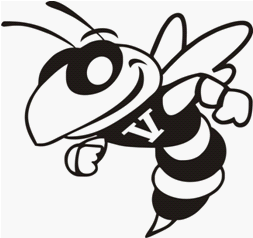 